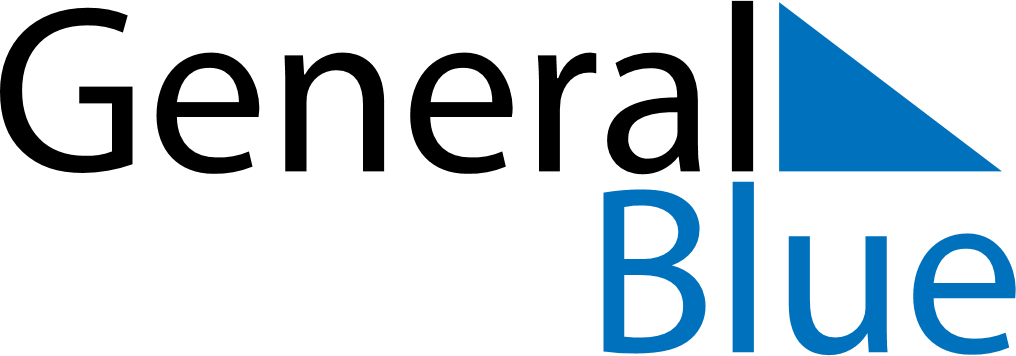 May 2024May 2024May 2024May 2024May 2024May 2024Mao, Balearic Islands, SpainMao, Balearic Islands, SpainMao, Balearic Islands, SpainMao, Balearic Islands, SpainMao, Balearic Islands, SpainMao, Balearic Islands, SpainSunday Monday Tuesday Wednesday Thursday Friday Saturday 1 2 3 4 Sunrise: 6:43 AM Sunset: 8:37 PM Daylight: 13 hours and 53 minutes. Sunrise: 6:41 AM Sunset: 8:38 PM Daylight: 13 hours and 56 minutes. Sunrise: 6:40 AM Sunset: 8:39 PM Daylight: 13 hours and 58 minutes. Sunrise: 6:39 AM Sunset: 8:40 PM Daylight: 14 hours and 0 minutes. 5 6 7 8 9 10 11 Sunrise: 6:38 AM Sunset: 8:41 PM Daylight: 14 hours and 2 minutes. Sunrise: 6:37 AM Sunset: 8:42 PM Daylight: 14 hours and 4 minutes. Sunrise: 6:35 AM Sunset: 8:43 PM Daylight: 14 hours and 7 minutes. Sunrise: 6:34 AM Sunset: 8:44 PM Daylight: 14 hours and 9 minutes. Sunrise: 6:33 AM Sunset: 8:44 PM Daylight: 14 hours and 11 minutes. Sunrise: 6:32 AM Sunset: 8:45 PM Daylight: 14 hours and 13 minutes. Sunrise: 6:31 AM Sunset: 8:46 PM Daylight: 14 hours and 15 minutes. 12 13 14 15 16 17 18 Sunrise: 6:30 AM Sunset: 8:47 PM Daylight: 14 hours and 17 minutes. Sunrise: 6:29 AM Sunset: 8:48 PM Daylight: 14 hours and 19 minutes. Sunrise: 6:28 AM Sunset: 8:49 PM Daylight: 14 hours and 21 minutes. Sunrise: 6:27 AM Sunset: 8:50 PM Daylight: 14 hours and 22 minutes. Sunrise: 6:26 AM Sunset: 8:51 PM Daylight: 14 hours and 24 minutes. Sunrise: 6:26 AM Sunset: 8:52 PM Daylight: 14 hours and 26 minutes. Sunrise: 6:25 AM Sunset: 8:53 PM Daylight: 14 hours and 28 minutes. 19 20 21 22 23 24 25 Sunrise: 6:24 AM Sunset: 8:54 PM Daylight: 14 hours and 30 minutes. Sunrise: 6:23 AM Sunset: 8:55 PM Daylight: 14 hours and 31 minutes. Sunrise: 6:22 AM Sunset: 8:56 PM Daylight: 14 hours and 33 minutes. Sunrise: 6:22 AM Sunset: 8:57 PM Daylight: 14 hours and 34 minutes. Sunrise: 6:21 AM Sunset: 8:57 PM Daylight: 14 hours and 36 minutes. Sunrise: 6:20 AM Sunset: 8:58 PM Daylight: 14 hours and 38 minutes. Sunrise: 6:20 AM Sunset: 8:59 PM Daylight: 14 hours and 39 minutes. 26 27 28 29 30 31 Sunrise: 6:19 AM Sunset: 9:00 PM Daylight: 14 hours and 41 minutes. Sunrise: 6:18 AM Sunset: 9:01 PM Daylight: 14 hours and 42 minutes. Sunrise: 6:18 AM Sunset: 9:02 PM Daylight: 14 hours and 43 minutes. Sunrise: 6:17 AM Sunset: 9:02 PM Daylight: 14 hours and 45 minutes. Sunrise: 6:17 AM Sunset: 9:03 PM Daylight: 14 hours and 46 minutes. Sunrise: 6:16 AM Sunset: 9:04 PM Daylight: 14 hours and 47 minutes. 